Publicado en Madrid el 24/03/2020 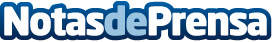 La familia del Dr. Li Wenliang recibe disculpas por acallar su alarma ante el coronavirus"Nos encontramos en tiempos donde hasta un partido político se disculpa ante la familia del oftalmólogo Li Wenliang, quien dio la voz de alerta el pasado mes de diciembre sobre el coronavirus, reconociendo que fue un gran error no hacerle caso", Mariángeles Guilamón, Directora de marketing y comunicación de la Clínica Oftalmológica NovovisiónDatos de contacto:Mariángeles Guillamón Clínica Oftalmológica Novovisión968200888Nota de prensa publicada en: https://www.notasdeprensa.es/la-familia-del-dr-li-wenliang-recibe-disculpas Categorias: Internacional Medicina Sociedad Madrid Andalucia Murcia Solidaridad y cooperación Otras ciencias http://www.notasdeprensa.es